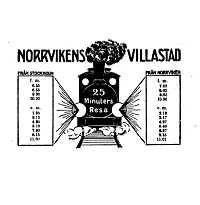 Protokoll fört vid ordinarie styrelsemöte i Norrvikens Villaägareförening 2021-05-19Närvarande:Jan Sannergren ordfCurt BerglundGunnar LustigPer Inge GyllenhammarEva SchreiberGerry JohanssonJan-Otto LindellViveka Eriksson sekr. Ej närvarande: Charlotte Breimer-TörnqvistDetta möte hölls digitalt med hjälp av Eva och Microsoft Teams.§ 1.  Godkännande av föregående styrelsemötesprotokollProtokollet från föregående styrelsemöte (2021-04-21) godkändes och lades till handlingarna.§ 2.  EkonomiFöreningens ekonomi är god. Just nu har vi 68 087 kr på vårt konto.§ 3.  MedlemsantalEnligt Villaägarnas lokala medlemsregister hade Norrvikens Villaägareförening 404 medlemmar 2021-05-20.§ 4.  Facebook/InstagramCharlotte kan p.g.a. jobbet inte längre vara med i styrelsen. Hon föreslår i ett mejl till styrelsen att vi ska leta efter nya styrelsemedlemmar bland de fem nya familjer som nyligen flyttat in på Sätersvägen.§ 5.  Information från VillaägarnaFastighetsskatt-valfråga 2022: Socialdemokraterna verkar inte intresserade av att driva den frågan.Låg boränta med Landshypotek: Kanske inte så många som känner till att villaägare-medlemmar får en boränta på bara 0,94 % på Landshypotek.§ 6.  Information från kommunenJanne har skickat ett mejl till våra kommunpolitiker och frågat om deras syn på utvecklingen av kommunen. Två politiker har besvarat mejlet: Moa Rasmusson och Anna-Lena Johansson.Norrvikens centrum/Fd Renprodukter: Moa skrev att de har börjat diskutera utvecklingen av Norrviken, bl.a. f.d. Renprodukters hus.Norrvikens IP – väg och parkering: Anna-Lena tog upp problemet som kommunen har just nu med att finansiera större projekt p.g.a. både pandemin och renoveringen av Turebergshuset.Sjösportcentrum: Anna-Lena skrev att de ser behovet av sjösportcentret och har avsatt 21 mkr för det, uppdelat på två år. Motioner från årsmötet 2020: Kommunen har ännu inte svarat på frågan om ny badbrygga på Torparängen. Janne ska stöta på.Bryggan i Norrviken:Per-Inge har med Tages hjälp undersökt bryggans bojkättingar och bestämt sig för att byta båda två. Kätting ska inköpas för cirka 1000 kr men nya bojstenar får vi gratis av en medlem på Brunkebergsåsen. Per-Inge och Tage ansvarar.Per-Inge anser att själva bryggan inte är värd att repareras. Han föreslog att vi med medlemmarnas hjälp bildar en bryggfond för att så småningom köpa en helt ny flytbrygga. Anslag ska sättas upp vid bryggan med ett Swish-nummer så att alla som är intresserade av bryggan kan bidra till fonden. Vi ska även göra reklam för bryggfonden på Facebook. En ny brygga kostar minst 10 000 kr. Per-Inge ansvarar för anslag och Faceook.Per-Inge och Jan-Otto ansvarar för att Norrvikens Villaägarförening får ett eget Swish-nummer. § 7.  Information från Trafikverket E4:an Häggvik – Rotebro: Gunnar har pratat med en handläggare på Trafikverket som säger att de fortfarande jobbar med att ta hand om alla inkomna remissvar.			§ 8.  Årsmöte 2021Beslut om datum m.m. tar vi på höstens första styrelsemöte den första september.§ 9.  Planering för Vår/Höst 2021/Vår 2022Konsert: 	Gerry kommer att skriva en ansökan om att få använda kyrkan i okt/nov. Den kommer säkert att vara mycket uppbokad i höst både p.g.a. pandemin och renoveringen som är klar i juni.Rundvandringar:		Beslut tas efter sommarenBesök på nya brandstationen: 	Våren 2022§ 10.  Övriga frågorHur bearbetar vi kommunen inför valår-22: Janne ska kontakta kommunen igen och be om ett möte. Janne och Eva kommer att delta i mötet och ev. någon eller några fler från styrelsen. Gerry föreslog att man då tar upp frågan om varför Sollentunaholm och Torparängen inte inkluderas bland kommunens parker när det gäller t.ex. badplatser och kommunens bullerutredning.  I bullerutredningen anges en gräns på max 40 dB för alla kommunens parker men inte för Sollentunaholm och Torparängen.§ 11.  Nästa möteEva kallar till ett Microsoft Teams-möte onsdagen den 1 september kl. 19. 00. Men vi hoppas på att vi då som vanligt ska kunna träffas i verkligheten.Vid protokollet                                                                             Justeras:Viveka Eriksson				Jan Sannergren